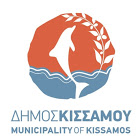 ΠΡΟΓΡΑΜΜΑ ΑΘΛΗΣΗΣ ΓΙΑ ΟΛΟΥΣ(άρθρο 8 Ν.1599/1986 και άρθρο 3 παρ. 3 Ν.2690/1999)ΑΙΤΗΣΗ ΣΥΜΜΕΤΟΧΗΣΣημειώστε σε ποιο τμήμα επιθυμείτε να συμμετάσχετε:Με ατομική μου ευθύνη και γνωρίζοντας τις κυρώσεις(1), που προβλέπονται από τις διατάξεις της παρ. 6 του άρθρου 22 του Ν. 1599/1986, δηλώνω ότι: Είμαι υγιής και δεν αντιμετωπίζω κάποιο πρόβλημα υγείας που να μη μου επιτρέπει να γυμναστώ. Ωστόσο, κατά τη διάρκεια της εκγύμνασής μου αναλαμβάνω την ευθύνη αναφορικά με την κατάσταση της υγείας μου. Επιπλέον, δηλώνω ότι έλαβα γνώση για την οικονομική συμμετοχή που απαιτείται λόγω της συμμετοχής μου στο πρόγραμμα. Ημερομηνία:                                                                                                                            ……/…../…..23Ο/Η Δηλών/ούσα(Υπογραφή)(1) «Όποιος εν γνώσει του δηλώνει ψευδή γεγονότα ή αρνείται ή αποκρύπτει τα αληθινά με έγγραφη υπεύθυνη δήλωση του άρθρου 8 τιμωρείται με φυλάκιση τουλάχιστον τριών μηνών. Εάν ο υπαίτιος αυτών των πράξεων σκόπευε να προσπορίσει τον εαυτό του ή σε άλλο περιουσιακό όφελος βλάπτοντας τρίτο ή σκόπευε να βλάψει άλλον, τιμωρείται νε κάθειρξη μέχρι 10 ετών».ΠΡΟΣ: ΔΗΜΟ ΚΙΣΣΑΜΟΥΠΡΟΣ: ΔΗΜΟ ΚΙΣΣΑΜΟΥΟΝΟΜΑ:ΕΠΩΝΥΜΟ:ΟΝΟΜΑ ΠΑΤΕΡΑ:ΕΠΩΝΥΜΟ ΠΑΤΕΡΑ:ΟΝΟΜΑ ΜΗΤΕΡΑΣ:ΕΠΩΝΥΜΟ ΜΗΤΕΡΑΣ:ΗΜ/ΝΙΑ ΓΕΝΝΗΣΗΣ:ΑΔΤ:ΤΟΠΟΣ ΓΕΝΝΗΣΗΣ:ΤΟΠΟΣ ΚΑΤΟΙΚΙΑΣ:ΟΔΟΣ & ΑΡΙΘ.:ΤΚ.:ΑΡΙΘΜΟΣ. ΚΙΝΗΤΟΥ:ΑΡΙΘΜΟΣ ΣΤΑΘΕΡΟΥ:E-MAIL:E-MAIL:ΤΜΗΜΑ:ΤΜΗΜΑ:ΚΙΣΣΑΜΟΥΠΛΑΤΑΝΟΥ ΔΡΑΠΑΝΙΑΕΛΟΥΣ